Pre-Apprenticeship Program Application Toolkit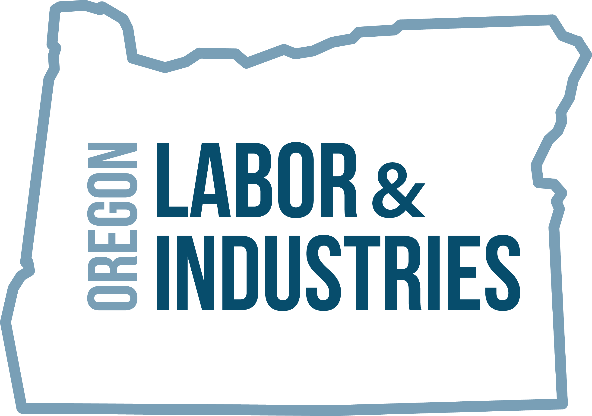 Oregon Labor & IndustriesApprenticeship and Training Division800 NE Oregon St. Suite 1045Portland OR 97232We’re here to help! Contact us ATD.Email@boli.oregon.gov and (971)673-0760 or visit our website https://www.oregon.gov/boli for more information.
Pre-Apprenticeship Program Application ToolkitOregon State Apprenticeship and Training Council (OSATC) approved pre-apprenticeship programs are designed to prepare individuals for OSATC registered apprenticeship programs. This toolkit was developed to assist interested entities to understand the nature and scope of pre-apprenticeship programs and to provide guidance in completing the Application for Certification as an Oregon State Pre-Apprenticeship Program.In order to apply for OSATC approval, you will need to submit the following to Oregon Labor and Industries’ Apprenticeship and Training Division:Application for Certification as an Oregon Pre-Apprenticeship Program Supporting Documentation as attachments to your application.Council Submission Deadline: All materials must be submitted prior to the OSATC cutoff date prior to the meeting in which OSATC will review the program. A list of Council cutoff dates is available here.Pre-Apprenticeship Application ToolkitProgram Purpose Statement (Application Section B)Quality pre-apprenticeship programs can play a valuable role in preparing qualified entry- level workers for Registered Apprenticeship careers while contributing to the development of a diverse and skilled workforce. Through the combined efforts of industry, government, and education/training institutions, Oregon’s apprenticeship and training system is able to respond to the labor market and contribute to developing a highly skilled workforce that is competitive nationally and internationally.Through a variety of unique program designs and approaches, pre-apprenticeship programs can be adapted to meet the needs of diverse populations being trained, the various employers and sponsors they serve, and specific opportunities within the local labor market. Please provide the following information in Section B of the application: Please provide the pre-apprenticeship program purpose.Program Goals:Describe the occupational objectives and competencies to which the program is aligned.Share how will this program meet the needs of the registered apprenticeship program and/or industry.Include certifications, continuing education units, etc. that participants will achieve upon completing this program and which relate to Registered Apprenticeship.What will the participant be able to demonstrate?AttendanceWork EthicDress appropriately for work (boots, pants, tool belt, etc.)Work comfortably with basic construction toolsUnderstand essential industry/trade practices and terminologyRemain drug freeIdentification and safe use of industry toolsWork readinessInclude any additional information:Industry recognized credentials (i.e. HS Diploma, GED, Pre-Apprenticeship program completion certificate, OSHA 10, First Aid/CPR)Portfolio (i.e. education profile and plan), résuméDual Credit optionsDriver’s licenseTarget population served:Provide how pre-apprenticeship will address equity gaps (i.e. educational, workforce, race, gender, poverty) and be inclusive of all populations, especially if those who participate are not proportionally represented in Registered Apprenticeship.Outreach and recruitment methods:What specific activities will the program use to attract participants?Include what specific methods the program will use to recruit women and minorities.Pre-assessment and pre-requisites:List any minimum requirements, such as pre-requisite classes or age requirements, that must be met for potential participants to be eligible for this program.Registered Apprenticeship Partnership(s):The intent of pre-apprenticeship is to serve as a pipeline into a registered apprenticeship program.  To achieve this, all OSATC-approved pre-apprenticeship programs must have a clearly established relationship with one or more registered apprenticeship programs.  Please identify the Registered Apprenticeship (RA) occupations(s) associated with this Pre-Apprenticeship Training Program. For each occupation (ex. plumbing) describe the linkages to one or more existing RA sponsors, including a clear description of the facilitated entry and how the completion of this pre-apprenticeship program will lead to an RA upon completion of the program.  Include any formalized agreements with a registered apprenticeship program, such as a Memorandum of Understanding.  Commonly, these “MOUs”, exist with Registered Apprenticeship sponsors that enable individuals who have successfully completed the pre-apprenticeship program to enter directly in a Registered Apprenticeship program and/or include articulation agreements. Include as attachments written agreements such as Memorandum of Understanding or Letters of Support to confirm each partnership described.Instructions for Letters of Support and MOUsMust be from all partners identified in Section B, Box 6 of application, and:Provided on partner letterheadSigned by partnerEmails, handwritten notes, or verbal agreements will not be accepted;Both MOUs and Letters of Support should outline what each partner is agreeing to do and provide to support the pre-apprenticeship program. Agreements with Registered Apprenticeship sponsors should state that individuals who have successfully completed the pre-apprenticeship program to enter directly into a registered apprenticeship or earn advanced credit or placement for skills and competencies acquired during pre-apprenticeship training.Any consideration for direct entry and/or articulation agreement for earning advanced credit/placement for skills and competencies already acquired in a registered apprenticeship program should be included.Note: the program must partner with at least one registered apprenticeship.Program Outline Facilities, Instructional Staff (Application Section C)In this section, the applicant will provide an overview of the academic portions of the program, including individual course descriptions or program segments, class hours, and measurement tool(s) used to determine successful completion of classes/segments. Please provide the following information:Course or Program NameIf an Oregon approved CTE Program of Study, please provide the CTE POS titleLocation and class times (frequency)Facility Assessment (Application Section C, Boxes 8 & 9)A quality pre-apprenticeship program offers meaningful hands-on training to individuals in a simulated lab experience or through volunteer opportunities, when possible. It should accurately simulate the industry and occupational conditions of the partnering Registered Apprenticeship sponsor(s) while observing proper supervision and safety protocols.This assessment should include:Location of where training is taking place (i.e. school, training center, community center )Description of training facilities, including number of training rooms and dimensions (sq.ft) (i.e. pictures or blue prints are encouraged), List of equipment and tools (i.e. do not need each individual tool listed)Required safety measures/ protocols that are in place (i.e. safety orientation, OSHA 10 training, safety agreements)Signed assurances from every sponsor or partner of program that they have visited the site and approve of the facility where hands-on training is taking place4. Instructor Qualifications (Application Section C, Boxes 9 & 10)Quality pre-apprenticeship programs have qualified subject matter experts. The pre apprenticeship instructor will be aligning standards for apprentice preparation into a registered apprenticeship program.Instructor qualifications will include subject matter experience in the trades or registered apprenticeship standard, teaching experience or other teaching credentials.Provide a list of the knowledge, skills, and abilities required to be an instructor in the program:Instructor Information: Please provide the following documentation for principal instructional staff:Copy of TSPC License (if applicable),If no teaching license, he/she must be a journey worker with some training in teaching techniquesIf none of these apply, please contact the BOLI Apprenticeship Representative you are working with for further informationRésumé of ExperienceIndustry ExperienceRegistered Apprenticeship ExperienceCompetenciesIndustry Recognized CredentialsMust be aligned with registered apprenticeshipRecognition or assurance from partnering registered apprenticeship (s) of instructorTraining Outline, Curriculum, Instructional Strategies (Application Section D)Pre-apprenticeships should address the needs of participants, employers, sponsors, and partner registered apprenticeships. While they may employ different program designs and approaches, the program should form the foundation of a participant in a registered apprenticeship.In Section D of the application, proposed programs will share what outcomes a participant will have gained upon completion of this pre- apprenticeship program and how the program will measure each outcome by completing the following:Course Description (e.g. syllabus, course outline) (Application Section D, Box 1, use attachments)If an Oregon approved CTE program of study, please provide your CTE POS  course lists for secondary and postsecondaryPlease provide an overview or example of a typical week in the pre apprenticeship training program (i.e. a copy of a calendar with events)List any options for creditCourse Elements (Application Section D, Box 2)Course name, quick description of content goalsTotal hours participants will spend in courseInstructional methods (i.e. lab, hands-on, lecture, project-based)Required class materials, if anyEvaluation Methods (i.e. grading, evaluation tool or checklists for proficiency/completion)*Signature, Assurances, Application Checklist (Application Section E)Applicants must complete Section E of the application: Statement of Assurances and the Application Submission Checklist. Please note, Applications without a signature and that have not completed the checklist will not be processed.Please direct any questions you may have to ATD.EMAIL@boli.oregon.govAppendix A: Oregon Community College Apprenticeship ConsortiumOregon Community Colleges & Workforce DevelopmentBureau of Labor and Industries Apprenticeship and Training DivisionCommunity Website: www.oregonapprenticeship.comOregon Community College Apprenticeship Consortium (cont’d)Oregon Community Colleges & Workforce DevelopmentBureau of Labor and Industries Apprenticeship and Training DivisionAppendix B: Oregon Administrative Rules for Pre-Apprenticeship   Pre-apprenticeship Programs (OAR 839-011-0335)Pre-apprenticeship is a program designed to prepare under-represented, disadvantaged or low-skilled individuals to enter and succeed in a registered apprenticeship program and has a documented partnership with at least one, if not more, registered apprenticeship committee(s). In order to be used by a registered apprenticeship committee as a direct entry or preferred applicant source, a pre-apprenticeship program must be approved by the Council and incorporate the following elements:Council approved training and curriculum based on industry standards;Detailed recruitment strategies focused on outreach to under-represented populations;Provides assistance in exposing participants to registered apprenticeship programs and provides direct assistance to participants applying to those programs;Provides hands-on training to individuals in a simulated lab experience or through volunteer opportunities, when possible, neither of which supplants a paid employee but accurately simulates the industry and occupational conditions of the partnering registered apprenticeship sponsor(s) while observing proper supervision and safety protocols;Provides facilitated entry or articulation with one or more registered apprenticeship programs and where possible, has a formalized agreement with a registered apprenticeship program that enables individuals who have successfully completed the pre-apprenticeship program to enter directly into a registered apprenticeship program and/or include articulation agreements for earning advanced credit/placement for skills and competencies already acquired.Provide a letter of approval from one or more registered apprenticeship committee stating that the proposed pre-apprenticeship program will prepare individuals with the skills and competencies needed to meet the minimum entry requirements of the program and that upon completion, completing pre- apprentices will meet the minimum entry requirements, gain consideration, and are prepared for success in the program as a preferred applicant source.Written request for Council approval of a pre-apprenticeship program shall include the following information:Identification of the need for the pre-apprenticeship program and the target population served;A statement clearly describing the program and the organization sponsoring and operating the pre- apprenticeship training; A statement of program objectives, outcomes, participant competencies upon completion and benchmarks for success;A course outline providing an overview of the academic and manipulative portions of the program. Individual course descriptions, class hours and measurement tool(s) used to determine successful completion of classes should be provided in this section. A description of the training facilities used for pre-apprenticeship training.A list of the knowledge, skills and abilities required to be an instructor in this program.Pre-apprenticeship program sponsors agree to provide the Council with a list of pre-apprenticeship program graduates at least once every six (6) months indicating the names, addresses and other identifying information for program completers on a form designated by the Division.Upon due notice and a reasonable opportunity to show cause, the Council may revoke pre- apprenticeship program approval should it find that the program is not serving the intended purposes of the program in the best interest of registered apprenticeshipStat. Auth.: ORS 660.120Stats. Implemented: ORS 660.126, 660.137 Hist.: BLI 15-2015, f. & cert. ef. 11-12-15http://arcweb.sos.state.or.us/pages/rules/oars_800/oar_839/839_011.htmlCollege/AddressContactPhone/ FaxE-mail AddressBlue Mountain CC2411 NW Carden AvePO Box 100Pendleton OR 97801www.bluecc.edu/dept.apprenticeshipJennifer Hillsp. 541.278.5854f. 541.278.5177jhills@bluecc.eduCentral Oregon CC2030 SE College LoopRedmond OR 97756www.cocc.edu/special-curriculum/apprenticeship/Tracy CrockettChris BaughmanMichael fisherp. 541.504.2905p. 541.504.2939p. 541.383.7754f. 541.504.2933tcrockett@cocc.educbaughman@cocc.edumfisher@ccocc.eduChemeketa CC4000 Lancaster Dr. NEBldg. 33PO Box 14007Salem OR 97309-7070www.chemeketa.edu/programs/apprenticeship Megan CogswellTina Sloanp. 503.399.6266p. 503.399.5255 (office)p. 503.399.8690f. 503.399.5257Megan.cogswell@chemeketa.eduapprenticeship@chemeketa.edutina.sloan@chemeketa.eduClackamas CC19600 S. Molalla Ave.Oregon city OR 97045www.clackamas.edu/Programs/Electrician-Apprenticeship-Technologies.aspxLeslie DonohueShelley Tracyp. 503.594.3031p. 503.594.0945f. 503.594.0949ldonohue@clackamas.edushellyt@clackamas.eduClatsop CC6540 Liberty LaneAstoria OR 97103www.clatsopcc.edu/apprenticeshipKristen WilkinAlice Woodp. 503.338.7696p. 503.338.2352f. 503.325.5738kwilkin@clatsopcc.eduawood@clatsopcc.eduColumbia Gorge CC400 E. Scenic Dr.The Dalles OR 97058www.cgcc.edup. 541.298.3102f. 541.298.3104Klamath CC7390 S. 6th St.Klamath Falls OR 97603www.klamathcc.edu/homeChristopher SticklesChelsey Arnoldp. 541.880.2240f. 541.885.7758stickles@klamathcc.eduLane CC4000 East 30th Ave.Eugene OR 97405www.lanecc.edu/apprenticeshipPatrick O’ConnorJoy Crumpp. 541.463.5710p. 541.463.5496f. 541.463.3951O’connorp@lanecc.educrumpj@lanecc.eduLinn-Benton CC6500 SW Pacific BlvdAlbany OR 97321www.linnbenton.edu/apprenticeshipHolly DeRamusLinda Dompierp. 541.917.4621p. 541.917.4636f. 541.917.4605Holly.deramus@linnbenton.eduLinda.dompier@linnbenton.eduCollege/AddressContactPhone/ FaxE-mail AddressMt. Hood CCAC Room 116226000 SE Stark St.Gresham OR 97030www.mhcc.edu/apprenticeship/Dawn Loomisp. 503.491.7561f. 503.491.7390Dawn.loomis@mhcc.eduPortland CCSwan Island Trades Center6400 N. Cutter CirclePortland OR 97217www.pcc.edu/programs/apprenticeshipStacey ZumwaltRick Willebrandp. 971.722.5651 (desk)p. 971.722.5650p. 971.722.5653f. 971.722.5656Stacey.zumwalt@pcc.edurwillebr@pcc.eduRogue CC7800 Pacific Ave.White city OR 97503www.roguecc.edu/workforce/apprenticeshipCathy Piersonp. 541.245.7912f. 541.245.7955cpierson@roguecc.eduSouthwestern Oregon CC1988 NewmarkCoos Bay OR 97420www.socc.eduKaren Hellandp. 541.888.7212f. 541.888.1590khelland@socc.eduTillamook Bay CC4301 Third St.Tillamook OR 97914www.tb.cc.or.usDarryl Spitzerp. 503.842.8222 x.1310f. 503.842.8334darrylspitzer@tillamookbaycc.eduTreasure Valley CC650 College Blvd.Ontario OR 97914www.tvcc.cc.or.usSheryl RomansAndrea Testip. 541.889.6493 x. 283f. 541.881.2743sromans@tvcc.ccatesti@tvcc.ccUmpqua CC1140 Umpqua College Rd.PO Box 967Roseburg OR 97470-0226www.umpqua.edu/apprenticeship-homeTracy PlacidoJason Aasep. 541.440.4675p. 541.440.4713f. 888.406.4511Tracy.placido@umpqua.eduJason.aase@umpqua.eduCommunity College Workforce Development255 Capitol St. NESalem OR 97310503.947.2431Bureau of Labor and Industry – ATD800 NE Oregon St. Ste 1045Portland OR 97232www.oregon.gov/boli/atdSteve SimmsJessica Ponomanp. 971.673.0777p. 971.673.0771Steve.simms@state.or.usJessica.ponoman@state.or.usOregon State Dept. of Education255 Capitol St. NESalem OR 97310Gabby Nunleyp. 503.947.5660 (Salem)p. 971.673.0114 (PDX)Gabby.nunley@state.or.usOregon State Emp. Dept.875 Union St. NESalem OR 97311Shaun Engstromp. 503.931.5379Shaun.c.engstrom@oregon.gov